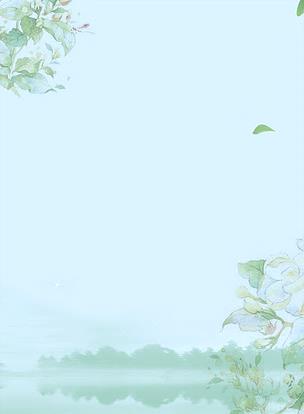 招聘简章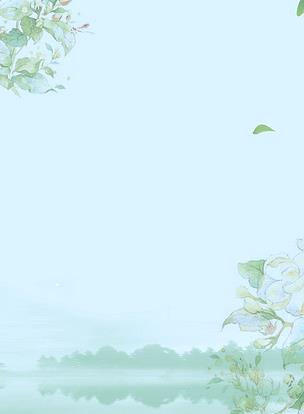 广州市赫莲娜服饰有限公司成立于2008年，主营服饰、纺织、皮革、家具、家电等业务，现因公司业务发展需要，现面向社会诚招行政人事助理。愿您的加入给我们带来新的活力，我们也将为您提供广阔的发展空间！招聘要求大专或大专以上学历，男女不限，有零售工作经验有限良好的沟通技巧，性格外向，思维敏捷工作热情认真，具备良好的服务意识，责任心强招聘人数：4~6人招聘岗位：行政人事助理主要职责协助上司筛选应聘简历和安排面试；考勤管理及审核；日常行政人事事务处理；完成上级交办的临时性任务等。工资待遇试用期基本工资为3600元/月，试用期三个月。试用期满考核合格，缴纳五险一金。报名方式：发邮件至22200000@qq.com七、报名日期：截止到2019年6月21日自荐信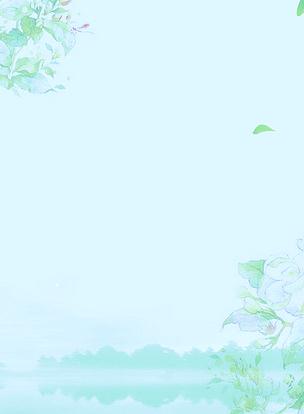 尊敬的领导：您好！感谢您在百忙之中翻阅自荐信，我叫温东柳，是广西民族师范学院的人力资源管理专业2016级应届在校生，我在“智联招聘”网站上获悉贵公司招聘人事助理一职，对此职位很感兴趣，希望应聘该岗位。在大学三年中，本人认真努力，各门基础课程和专业课程均取得了较好成绩。在本人的不断努力学习下，系统掌握了扎实的专业知识；此外，比较熟练运用Word、Excel、PPT等办公软件，也会使用Photoshop进行简单的图片处理，为今后工作奠定了良好的基础。本人具有较强的组织能力和社交能力、能很好的独立开展工作、并与其他人协手合作、发扬团队精神，并有意识地参加学校社团组织的各种实践活动，不仅开阔我的视野，更形成我沉稳果断的工作作风。例如：民师院普通话推广协会组办的“推普周”培训班，我积极参与其中。本人在思想上要求进步，敬业是本人的人生信条，年轻、可塑性是本人的资本。本人将以饱满的热情、一丝不苟的态度迎接挑战，并运用自己所学的知识和技能为公司的发展奉献自己的青春。如果贵公司能聘用我，我会踏踏实实地做好本职工作，竭尽全力在工作中取得好成绩，为贵公司的繁荣昌盛贡献自己的绵薄之力。衷心祝愿贵公司蓬勃发展，蒸蒸日上！此致敬礼                                            自荐人：温东柳                                            2019年6月5日个人简历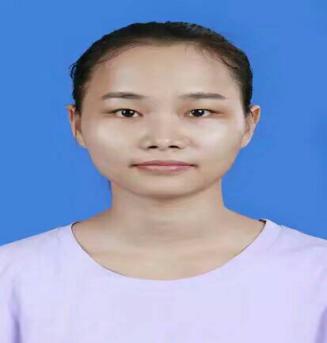 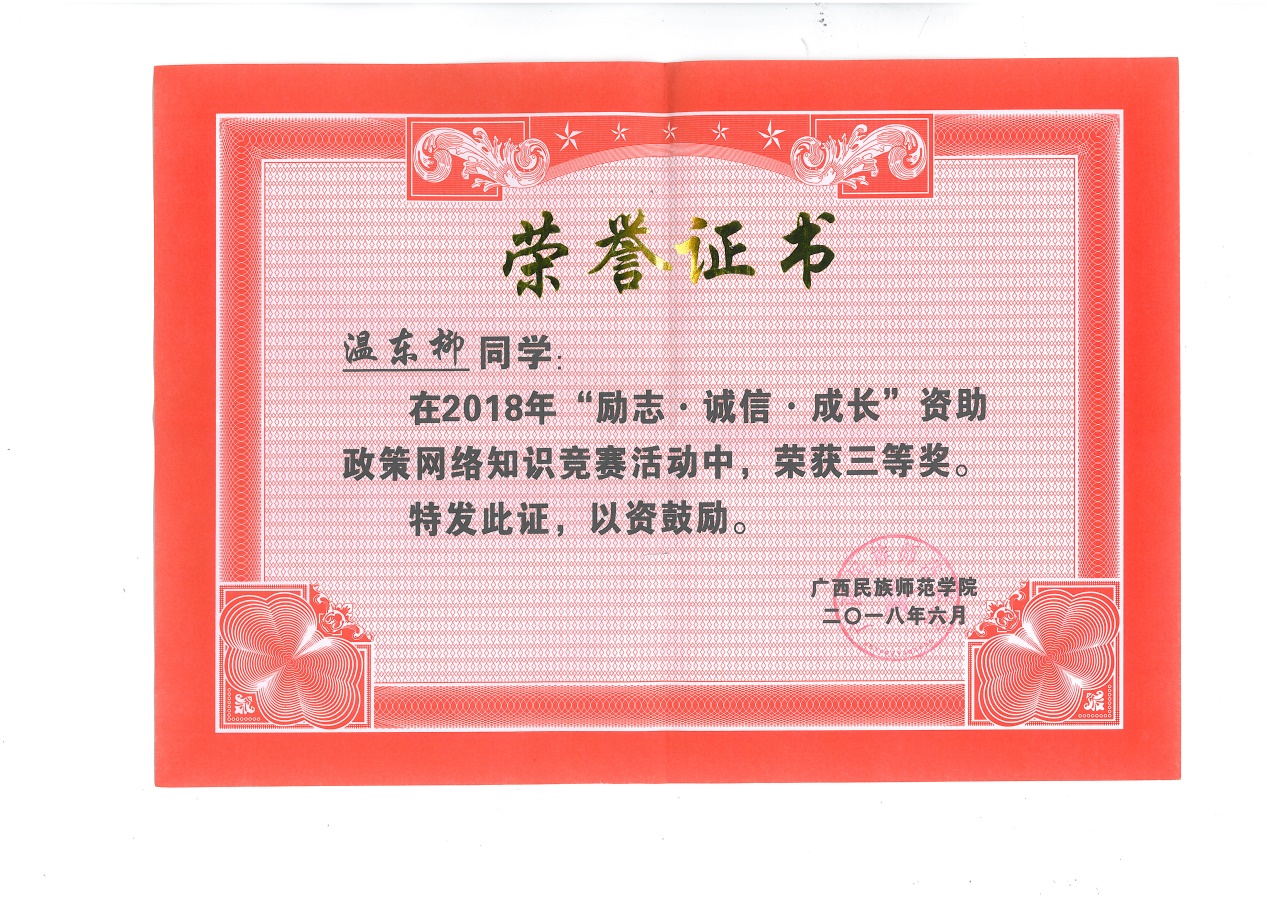 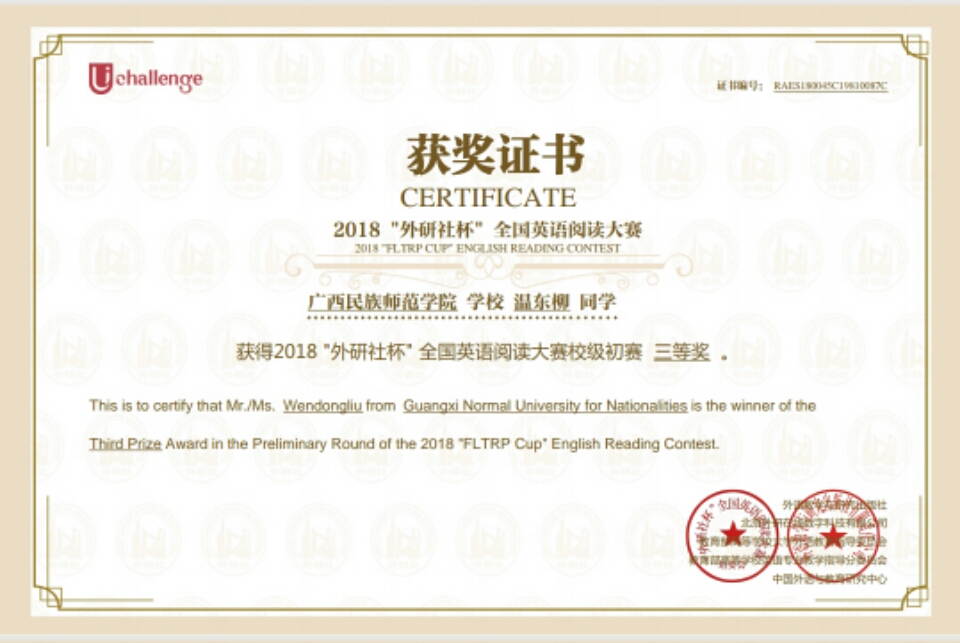 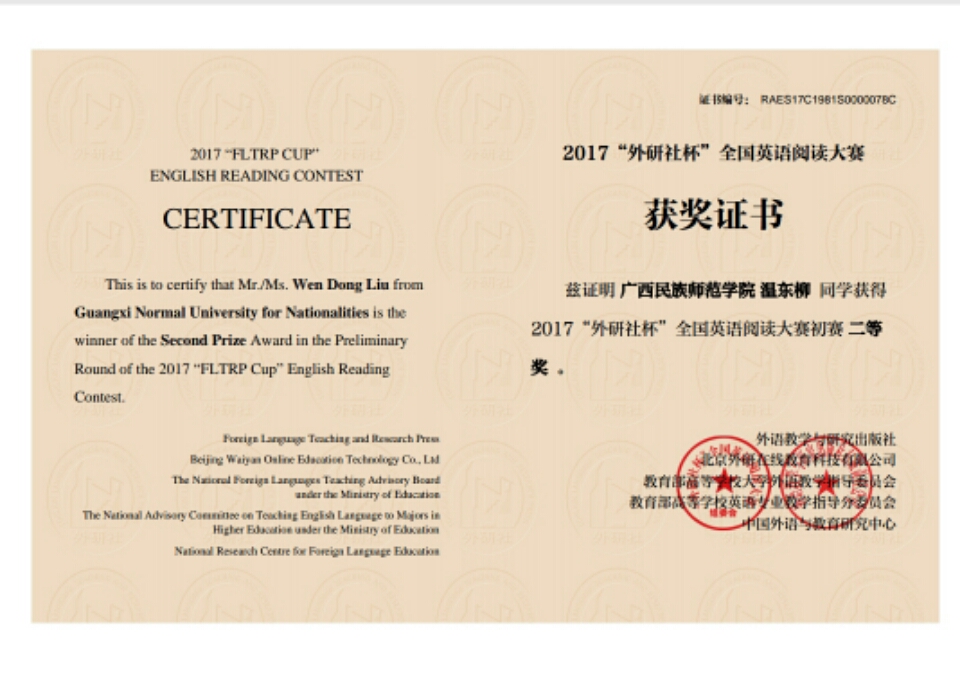 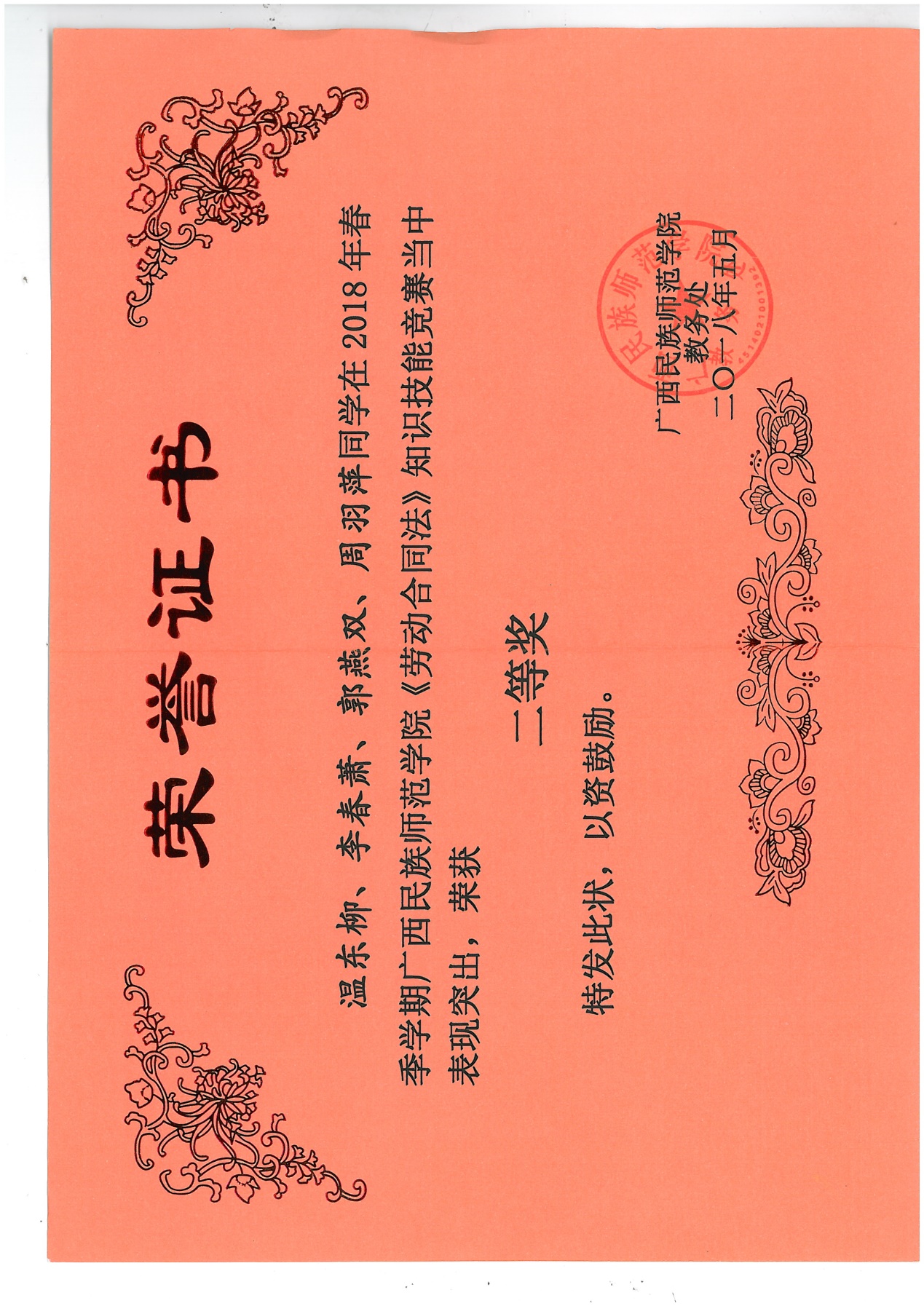 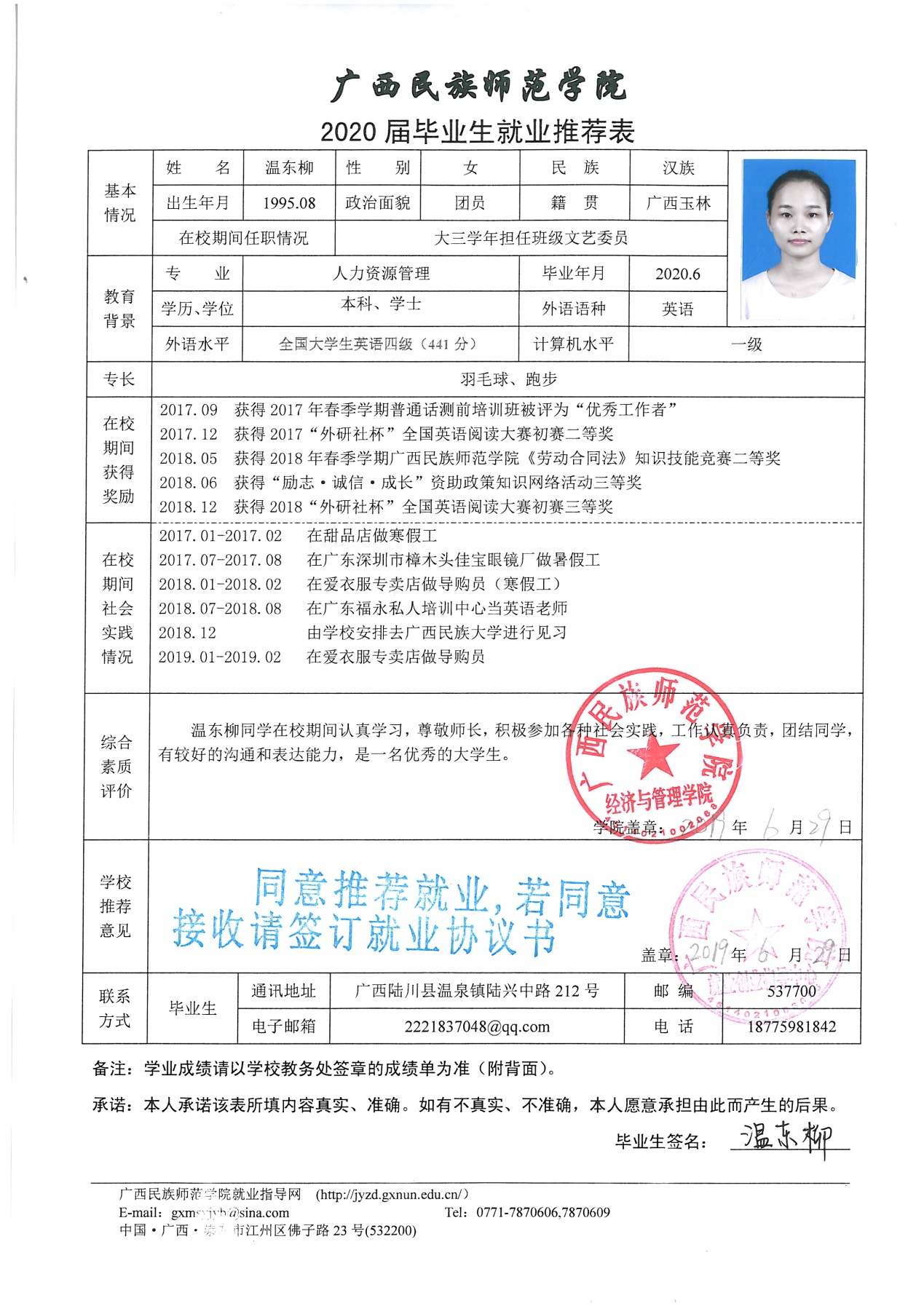 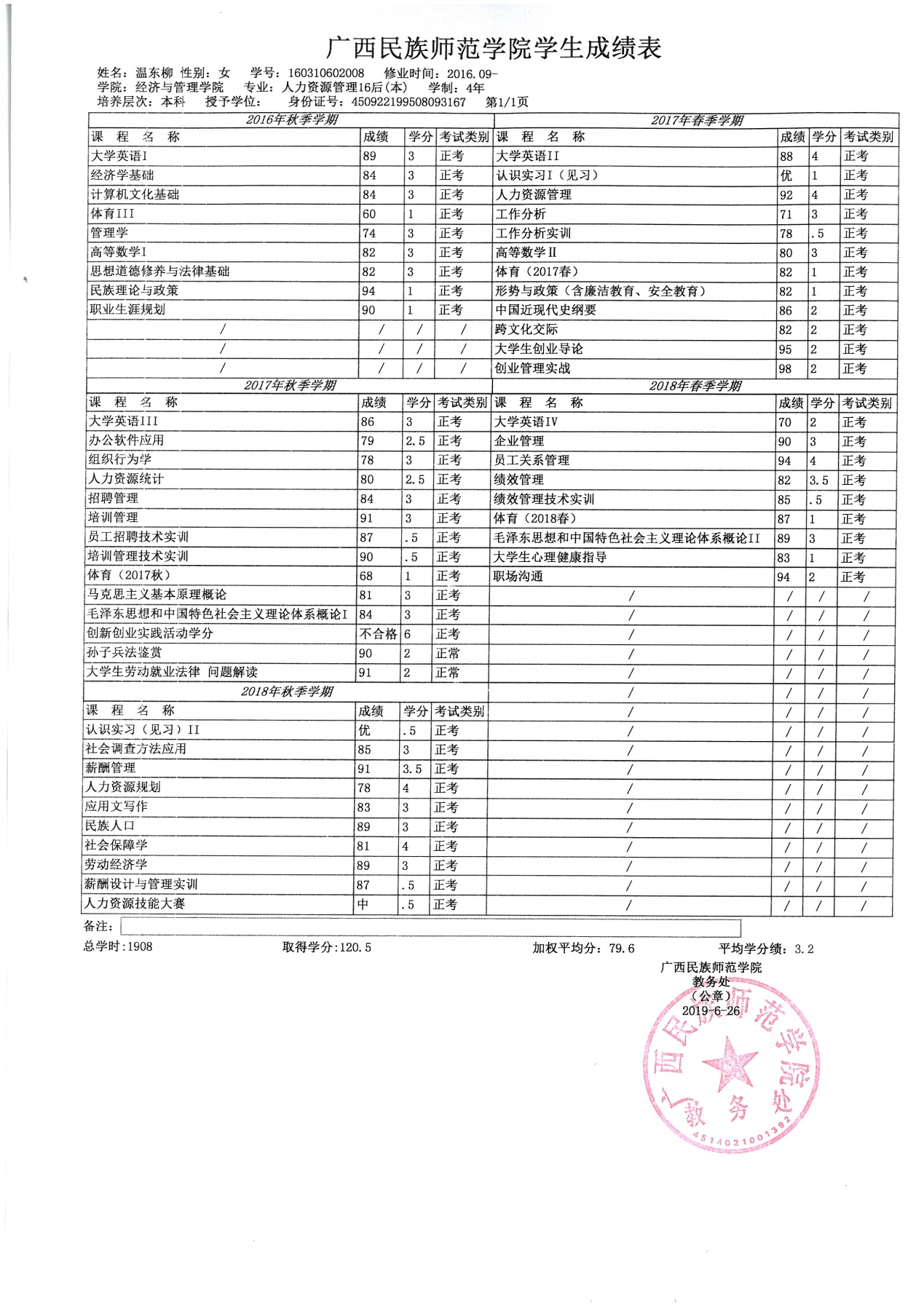 姓名温东柳性别女民族汉族籍贯广西玉林出生年月1995-08婚姻状况未婚学历本科专业人力资源管理求职意向人事助理人事助理人事助理人事助理毕业院校广西民族师范学院广西民族师范学院邮编532200联系电话1877598184218775981842邮箱2221837048@qq.com主修课程人力资源战略与规划、招聘与录用、薪酬管理、绩效管理、培训与开发、员工关系管理、管理学、工作分析、社会保障学、人力资源综合实训等人力资源战略与规划、招聘与录用、薪酬管理、绩效管理、培训与开发、员工关系管理、管理学、工作分析、社会保障学、人力资源综合实训等人力资源战略与规划、招聘与录用、薪酬管理、绩效管理、培训与开发、员工关系管理、管理学、工作分析、社会保障学、人力资源综合实训等人力资源战略与规划、招聘与录用、薪酬管理、绩效管理、培训与开发、员工关系管理、管理学、工作分析、社会保障学、人力资源综合实训等社会实践2017.01-2017.02 在甜品店做寒假工2017.07-2017.08 在广东深圳市樟木头佳宝眼镜厂做暑假工，主要负责人事助理的日常工作2018.07-2018.08 在广东福永私人培训中心当英语老师，主要负责解决学生学习上的困惑2019.01-2019.02 在爱衣服专卖店做导购员，即负责接待顾客和销售产品2017.01-2017.02 在甜品店做寒假工2017.07-2017.08 在广东深圳市樟木头佳宝眼镜厂做暑假工，主要负责人事助理的日常工作2018.07-2018.08 在广东福永私人培训中心当英语老师，主要负责解决学生学习上的困惑2019.01-2019.02 在爱衣服专卖店做导购员，即负责接待顾客和销售产品2017.01-2017.02 在甜品店做寒假工2017.07-2017.08 在广东深圳市樟木头佳宝眼镜厂做暑假工，主要负责人事助理的日常工作2018.07-2018.08 在广东福永私人培训中心当英语老师，主要负责解决学生学习上的困惑2019.01-2019.02 在爱衣服专卖店做导购员，即负责接待顾客和销售产品2017.01-2017.02 在甜品店做寒假工2017.07-2017.08 在广东深圳市樟木头佳宝眼镜厂做暑假工，主要负责人事助理的日常工作2018.07-2018.08 在广东福永私人培训中心当英语老师，主要负责解决学生学习上的困惑2019.01-2019.02 在爱衣服专卖店做导购员，即负责接待顾客和销售产品获奖情况1.语言能力：通过大学生英语四级考试、普通话二级乙等、2017年“外研社杯”全国英语阅读二等奖、2018年5月《劳动合同法》知识竞赛团队二等奖；2.其他能力：具有良好的沟通表达能力；有较好的写作基础；具有一定的判断与决策能力；交际能力较强；拥有团队合作能力。1.语言能力：通过大学生英语四级考试、普通话二级乙等、2017年“外研社杯”全国英语阅读二等奖、2018年5月《劳动合同法》知识竞赛团队二等奖；2.其他能力：具有良好的沟通表达能力；有较好的写作基础；具有一定的判断与决策能力；交际能力较强；拥有团队合作能力。1.语言能力：通过大学生英语四级考试、普通话二级乙等、2017年“外研社杯”全国英语阅读二等奖、2018年5月《劳动合同法》知识竞赛团队二等奖；2.其他能力：具有良好的沟通表达能力；有较好的写作基础；具有一定的判断与决策能力；交际能力较强；拥有团队合作能力。1.语言能力：通过大学生英语四级考试、普通话二级乙等、2017年“外研社杯”全国英语阅读二等奖、2018年5月《劳动合同法》知识竞赛团队二等奖；2.其他能力：具有良好的沟通表达能力；有较好的写作基础；具有一定的判断与决策能力；交际能力较强；拥有团队合作能力。校园经历2016.10-2017.10 加入普通话推广协会，主要负责推广部的基本工作2017.03-2017.05 参与崇左市十三五人才兴市规划的活动，收集和整理相关人才兴市的资料2017.11  参加“外研社杯”全国英语阅读大赛2018.05 参加《劳动合同法》知识技能大赛2016.10-2017.10 加入普通话推广协会，主要负责推广部的基本工作2017.03-2017.05 参与崇左市十三五人才兴市规划的活动，收集和整理相关人才兴市的资料2017.11  参加“外研社杯”全国英语阅读大赛2018.05 参加《劳动合同法》知识技能大赛2016.10-2017.10 加入普通话推广协会，主要负责推广部的基本工作2017.03-2017.05 参与崇左市十三五人才兴市规划的活动，收集和整理相关人才兴市的资料2017.11  参加“外研社杯”全国英语阅读大赛2018.05 参加《劳动合同法》知识技能大赛2016.10-2017.10 加入普通话推广协会，主要负责推广部的基本工作2017.03-2017.05 参与崇左市十三五人才兴市规划的活动，收集和整理相关人才兴市的资料2017.11  参加“外研社杯”全国英语阅读大赛2018.05 参加《劳动合同法》知识技能大赛自我评价本人乐观开朗，亲和力和感染力较强，能与他人良好的沟通；工作认真负责，积极主动，对工作比较细心和耐心；做事注重细节，注重工作效率，时间观念强；敢于开拓、敢于挑战，注重团队协作。本人乐观开朗，亲和力和感染力较强，能与他人良好的沟通；工作认真负责，积极主动，对工作比较细心和耐心；做事注重细节，注重工作效率，时间观念强；敢于开拓、敢于挑战，注重团队协作。本人乐观开朗，亲和力和感染力较强，能与他人良好的沟通；工作认真负责，积极主动，对工作比较细心和耐心；做事注重细节，注重工作效率，时间观念强；敢于开拓、敢于挑战，注重团队协作。本人乐观开朗，亲和力和感染力较强，能与他人良好的沟通；工作认真负责，积极主动，对工作比较细心和耐心；做事注重细节，注重工作效率，时间观念强；敢于开拓、敢于挑战，注重团队协作。